Year 5 Writing 
Week 3, Lesson 1
Monday 20th April 2020
LO: To create setting descriptions 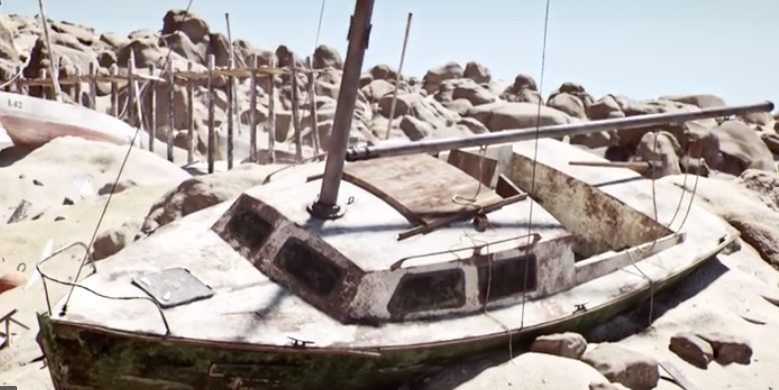 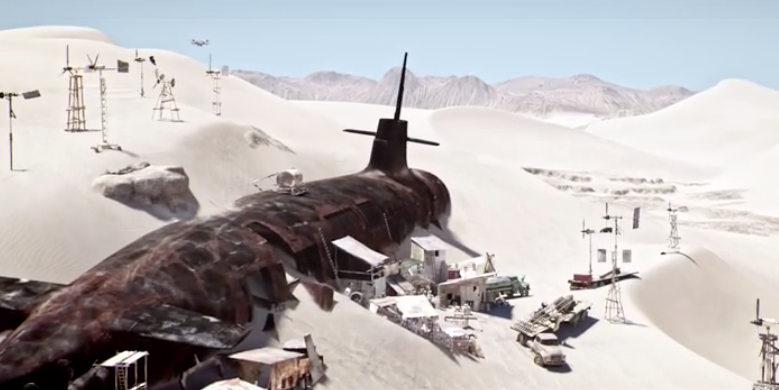 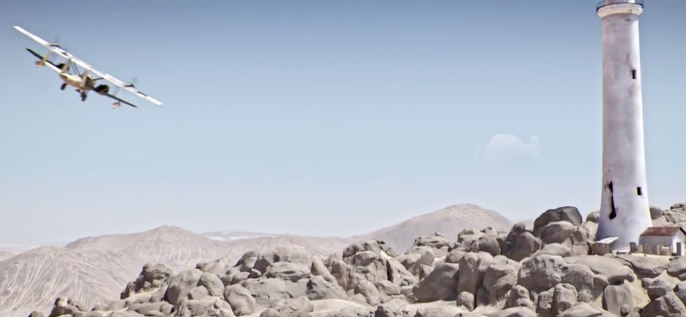 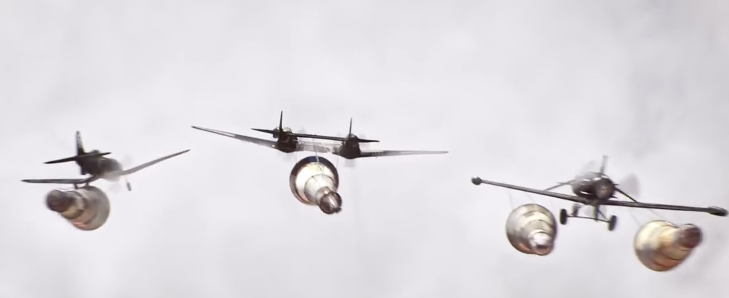 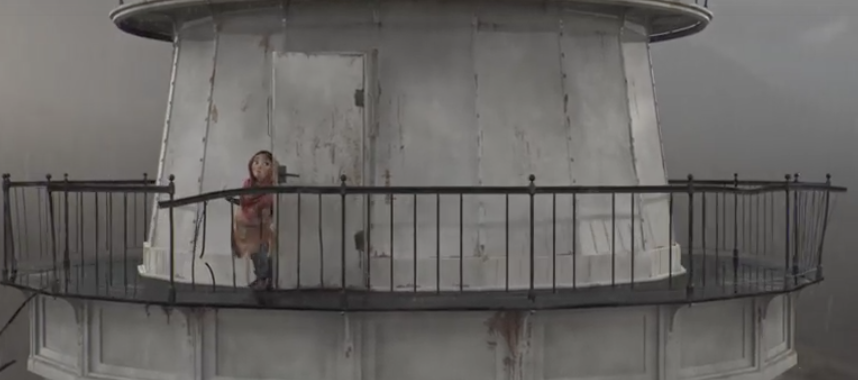 E.g. While trying to evade the sky-pirates in the blackened sky, a burst of bullets shot past Katrina.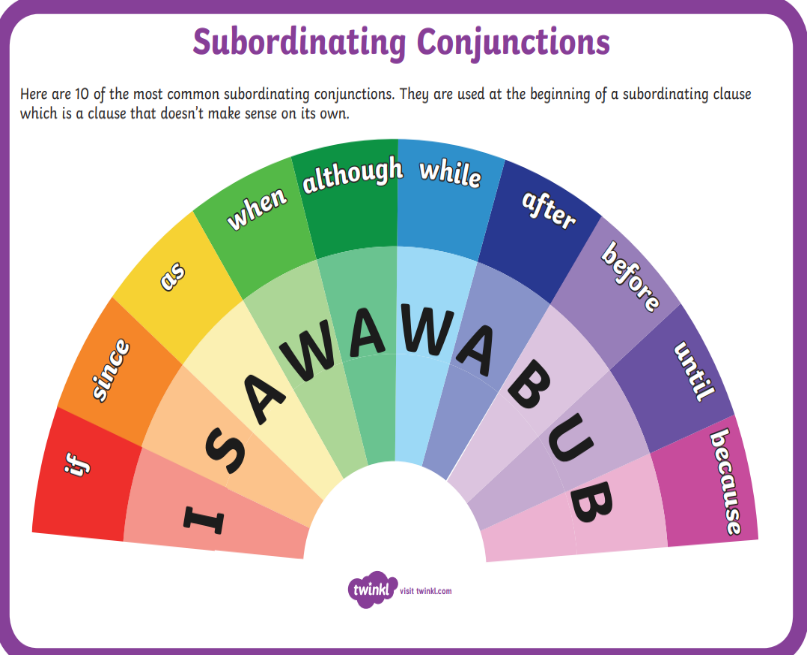 